	В соответствии с федеральными законами от 12.02.1998 г. № 28-ФЗ «О гражданской обороне», от 06.10.2003 г. № 131-ФЗ «Об общих принципах организации местного самоуправления в Российской Федерации», постановлением Правительства Российской Федерации от 27.04.2000 г. № 379 «О накоплении, хранении и использовании в целях гражданской обороны запасов материально-технических, продовольственных, медицинских и иных средств», Администрация Канашского муниципального округа Чувашской Республики  п о с т а н о в л я е т: 	1. Утвердить: 	Порядок создания и содержания в целях гражданской обороны запасов материально-технических, продовольственных, медицинских и иных средств в Канашском  муниципальном округе  Чувашской Республики (приложение № 1);	Примерную номенклатуру и объемы запасов материально-технических, продовольственных, медицинских и иных средств создаваемых в целях гражданской обороны в Канашском  муниципальном округе Чувашской Республики (приложение № 2).	2. Рекомендовать руководителям предприятий, организаций, независимо от              организационно - правовой формы и формы собственности, осуществляющим деятельность на территории Канашского муниципального округа Чувашской Республики,   организовать работу по созданию, накоплению и хранению запасов в целях обеспечения защиты персонала и выполнения мероприятий гражданской обороны в соответствии с действующим законодательством.	3. Признать утратившим силу постановление администрации Канашского района Чувашской Республики от  23 июля 2013 г. № 371 «О создании и содержании в целях гражданской обороны запасов материально-технических, продовольственных, медицинских и иных средств в Канашском районе Чувашской Республики».	4. Контроль за выполнением настоящего постановления оставляю за собой.	5. Настоящее постановление вступает в силу после его официального опубликования.Глава  муниципального округа			                                               С.Н. Михайлов 	Приложение № 1				Утвержден	постановлением администрации 		Канашского муниципального круга 	Чувашской Республики 			от 20.12. 2023 г.  № 1658Порядоксоздания и содержания в целях гражданской обороны запасов материально-технических, продовольственных, медицинских и иных средств в Канашском  муниципальном округе Чувашской Республики	1. Настоящий Порядок разработан в соответствии с федеральными законами   от 12.02.1998 г. № 28-ФЗ «О гражданской обороне», от 06.10.2003 г. № 131-ФЗ «Об общих принципах организации местного самоуправления в Российской Федерации», постановлением Правительства Российской Федерации от 27.04.2000 г. № 379 «О накоплении, хранении и использовании в целях гражданской обороны запасов материально-технических, продовольственных, медицинских и иных средств» и определяет порядок накопления, хранения и использования в целях гражданской обороны резервов материально-технических, продовольственных, медицинских и иных средств (далее именуются - Запасы).	2. Запасы создаются заблаговременно в мирное время и хранятся в условиях, отвечающих установленным требованиям по обеспечению их сохранности и включают продовольствие, пищевое сырье, медицинские изделия, лекарственные препараты, транспортные средства, средства связи, строительные материалы, топливо, средства индивидуальной защиты и другие материальные ресурсы..	3. Запасы предназначены для первоочередного жизнеобеспечения населения, пострадавшего при военных конфликтах или вследствие этих конфликтов, а также при чрезвычайных ситуациях природного и техногенного характера, оснащения аварийно-спасательных формирований, спасательных служб по обеспечению выполнения мероприятий по гражданской обороне при проведении аварийно-спасательных и других неотложных работ в случае возникновения опасности при военных конфликтах или вследствие этих конфликтов, а также при возникновении чрезвычайных ситуаций природного и техногенного характера. 	4.  Номенклатура и объемы запасов утверждаются администрацией  Канашского муниципального округа Чувашской Республики и создаются исходя из возможного характера опасностей, возникающих при военных конфликтах или вследствие этих конфликтов, предполагаемого объема работ по ликвидации их последствий, природных, экономических и иных особенностей округа, условий размещения организаций, а также норм минимально необходимой достаточности запасов в военное время, максимально возможного использования имеющихся сил и средств.	5. Объем финансовых средств, необходимых для приобретения запасов, определяется с учетом возможного изменения рыночных цен на материальные ресурсы, а также расходов, связанных с формированием, размещением, хранением и восполнением запасов.	6. Создание, хранение и восполнение запасов осуществляется за счет средств бюджета Канашского муниципального округа Чувашской Республики, а также за счет внебюджетных источников.	7. Создание, размещение, хранение и восполнение запасов возлагается на организации, предприятия, учреждения Канашского муниципального округа Чувашской Республики независимо от их организационно-правовых форм и форм собственности, (далее - Организации) непосредственно создающие запасы материальных ресурсов.Хранение запасов организуется как на объектах, специально предназначенных для их хранения и обслуживания, так и на базах и складах промышленных, транспортных, сельскохозяйственных, снабженческо-сбытовых, торгово-посреднических и иных предприятий и организаций, и где гарантирована их безусловная сохранность и откуда возможна их оперативная доставка в зоны военных конфликтов.8. Администрация Канашского муниципального округа Чувашской Республики:разрабатывают предложения по номенклатуре и объемам материальных ресурсов в запасах;определяют размеры расходов по хранению и содержанию материальных ресурсов в запасах;определяют места хранения материальных ресурсов запасов, отвечающие требованиям по условиям хранения и обеспечивающие возможность доставки в зоны военных конфликтов;в установленном порядке осуществляют отбор поставщиков материальных ресурсов в запасы;заключают в объеме выделенных ассигнований договоры (контракты) на поставку материальных ресурсов в запасы, а также на ответственное хранение и содержание запаса;организуют хранение, освежение, замену, обслуживание и выпуск материальных ресурсов, находящихся в запасах;организуют доставку материальных ресурсов запасов потребителям в зоны военных конфликтов;ведут учет и отчетность по операциям с материальными ресурсами запаса;осуществляют контроль за наличием, качественным состоянием, соблюдением условий хранения и выполнением мероприятий по содержанию материальных ресурсов, находящихся на хранении в запасах;подготавливают проекты правовых актов по вопросам закладки, хранения, учета, обслуживания, освежения, замены, реализации, списания и выдачи материальных ресурсов запаса.9. Общее руководство по созданию, хранению, использованию запаса возлагается на финансовый отдел администрации Канашского муниципального округа Чувашской Республики и сектор по  делам ГОЧС, мобилизации и специальных программ администрации Канашского муниципального округа Чувашской Республики.10. Материальные ресурсы, входящие в состав запасов, независимо от места их размещения, являются собственностью юридического лица, на чьи средства они созданы (приобретены).11. Приобретение материальных ресурсов в запасы осуществляется в соответствии с Федеральным законом от 5 апреля 2013 г. № 44-ФЗ «О контрактной системе в сфере закупок товаров, работ, услуг для обеспечения государственных и муниципальных нужд».Вместо приобретения и хранения материальных ресурсов или части этих ресурсов допускается заключение договоров на экстренную их поставку (продажу) с организациями, имеющими эти ресурсы в постоянном наличии. Выбор поставщиков осуществляется в соответствии с Федеральным законом от 5 апреля 2013 г. № 44-ФЗ «О контрактной системе в сфере закупок товаров, работ, услуг для обеспечения государственных и муниципальных нужд».  12. Организации,  заключившие договоры на ответственное хранение запаса, осуществляют контроль за количеством, качеством и условиями хранения материальных ресурсов и устанавливают в договорах на их экстренную поставку (продажу) ответственность поставщика (продавца) за своевременность выдачи, количество и качество поставляемых материальных ресурсов.13. Возмещение затрат организациям, осуществляющим на договорной основе ответственное хранение запасов, производится за счет средств бюджета Канашского муниципального округа Чувашской Республики.14. Расходование материальных ресурсов из запаса осуществляется по решению руководителя гражданской обороны - главы Канашского муниципального округа Чувашской Республики или лица, его замещающего, на основании представления сектора по делам ГОЧС, мобилизации и специальных программ администрации  Канашского муниципального округа Чувашской Республики  и оформляется письменным распоряжением. 15. Финансирование накопления, хранения и использования запаса осуществляется в порядке, установленном действующим законодательством.16. Организации, обратившиеся за помощью и получившие материальные ресурсы из запаса, организуют прием, хранение и целевое использование доставленных в зону выполнения мероприятий по гражданской обороне при проведении аварийно-спасательных и других неотложных работ. 17. Отчет о целевом использовании выделенных из запаса материальных ресурсов готовят организации, которым они выделялись. Документы, подтверждающие целевое использование материальных ресурсов, представляются в администрацию Канашского муниципального округа, в десятидневный срок.18. Для выполнения мероприятий по гражданской обороне при проведении аварийно-спасательных и других неотложных работ, администрация Канашского муниципального округа Чувашской Республики может использовать находящиеся на его территории объектовые запасы материальных ресурсов по согласованию с организациями, их создавшими.19. Восполнение материальных ресурсов запаса, израсходованных при проведении мероприятий по гражданской обороне при проведении аварийно-спасательных и других неотложных работ, осуществляется за счет средств, указанных в распоряжении администрации Канашского  муниципального округа Чувашской Республики  о выделении ресурсов из запаса.20. По операциям с материальными ресурсами запаса, организации несут ответственность в порядке, в соответствии с действующим законодательством Российской Федерации и договорами.	Приложение № 2				Утверждена	постановлением администрации 		Канашского муниципального круга 	Чувашской Республики 			от 20.12. 2023 г.  № 1658Примерная номенклатура и объемы запасов материально-технических, продовольственных, медицинских и иных средств создаваемых в целях гражданской обороны в Канашском  муниципальном округе  Чувашской Республики ЧĂВАШ РЕСПУБЛИКИНКАНАШ МУНИЦИПАЛЛĂ ОКРУГĚНАДМИНИСТРАЦИЙĚЙЫШĂНУ20.12. 2023 1658 № Канаш хулиО создании  и содержании в целях гражданской обороны запасов материально - технических, продовольственных, медицинских и иных средств  в Канашском  муниципальном округе  Чувашской Республики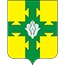 АДМИНИСТРАЦИЯКАНАШСКОГО МУНИЦИПАЛЬНОГО ОКРУГАЧУВАШСКОЙ РЕСПУБЛИКИПОСТАНОВЛЕНИЕ20.12. 2023 №1658  город Канаш  № п/пНаименование материальных средствЕдиница измеренияНорма на 1 чел. г/чел. в суткиОбщее количество123451. Продовольствие (из расчета снабжения на 3-е суток 100 чел. пострадавших)1. Продовольствие (из расчета снабжения на 3-е суток 100 чел. пострадавших)1. Продовольствие (из расчета снабжения на 3-е суток 100 чел. пострадавших)1. Продовольствие (из расчета снабжения на 3-е суток 100 чел. пострадавших)1. Продовольствие (из расчета снабжения на 3-е суток 100 чел. пострадавших)1.Хлеб и хлебобулочные изделиятонн4600,1382.Крупа гречневаятонн400,0123.Крупа рисоваятонн400,0124.Изделия макаронныетонн400,0125.Консервы мясныетонн1500,0456.Консервы рыбныетонн1000,037.Масло животноетонн500,0158.Масло растительноетонн100,0039.Продукция молочной и сыродельной промышленноститонн250,00710.Сахартонн750,02311.Чайтонн20,000612.Овощи, грибы, картофель, фрукты сушеныетонн150,004513.Консервы плодовые и ягодные, экстракты ягодныетонн1000,0314.Консервы овощные, томатныетонн4600,13815.Соль поваренная пищеваятонн200,00616.Пряности пищевкусовые, приправы и добавкитонн0,10,0000117.Сигаретыпачка0,5150,018.Спичкикоробок0,5150,019.Вода питьеваятонн2.5 л/чел0,752. Продовольствие (из расчета снабжения на 3-е суток 50 чел. спасателей, ведущих АСДНР)2. Продовольствие (из расчета снабжения на 3-е суток 50 чел. спасателей, ведущих АСДНР)2. Продовольствие (из расчета снабжения на 3-е суток 50 чел. спасателей, ведущих АСДНР)2. Продовольствие (из расчета снабжения на 3-е суток 50 чел. спасателей, ведущих АСДНР)2. Продовольствие (из расчета снабжения на 3-е суток 50 чел. спасателей, ведущих АСДНР)1.Хлеб и хлебобулочные изделиятонн4600,072.Крупа гречневаятонн400,0063.Крупа рисоваятонн400,0064.Изделия макаронныетонн400,0065.Консервы мясныетонн1500,0236.Консервы рыбныетонн1000,0157.Масло животноетонн500,0088.Масло растительноетонн100,00159.Продукция молочной и сыродельной промышленноститонн250,003510.Сахартонн750,01211.Чайтонн20,000312.Овощи, грибы, картофель, фрукты сушеныетонн150,0022513.Консервы плодовые и ягодные, экстракты ягодныетонн1000,01514.Консервы овощные, томатныетонн4600,0715.Соль поваренная пищеваятонн200,00316.Пряности пищевкусовые, приправы и добавкитонн0,10,0000117.Сигаретыпачка0,575,018.Спичкикоробок0,575,019.Вода питьеваятонн2,5 л/чел.0,53. Вещевое имущество3. Вещевое имущество3. Вещевое имущество3. Вещевое имущество3. Вещевое имущество1.Рукавицы брезентовыепар1002.Мешки капроновыешт.1003.Куртки рабочиешт.1004.Брюки рабочиешт.1005.Сапоги резиновыепар1004. Товары первой необходимости4. Товары первой необходимости4. Товары первой необходимости4. Товары первой необходимости4. Товары первой необходимости1.Постельные принадлежностикомпл.1002.Посудакомпл.1003.Ведрашт.204.Чайник металлическийшт.105.Мыло и моющие средствакг700 г/чел./мес.5. Медицинское имущество и медикаменты5. Медицинское имущество и медикаменты5. Медицинское имущество и медикаменты5. Медицинское имущество и медикаменты5. Медицинское имущество и медикаменты1.Унифицированная укладка для оказания реанимационной помощи пострадавшимкомпл.102.Медикаменты лекарственных средств общие, антибиотикикомпл.503.Перевязочные средства: бинты (стерильные, нестерильные), вата, марля, салфеткикомпл.504.Комплекты индивидуальные медицинские гражданской защитыкомпл.205.Носилки санитарныешт.106.Сумки санитарные с укладкой для оказания первой помощишт.106. Строительные материалы6. Строительные материалы6. Строительные материалы6. Строительные материалы6. Строительные материалы1.Цемент М-400тонн102.Песок строительныйкуб. м50,03.Пиломатериалыкуб. м10,04.Шиферм кв.100,05.Стеклом кв.20,06.Трубы стальныетонн1,07.гвоздитонн0,58.Электроды сварочныетонн0, 039.Канаты стальныетонн0,0510.Провода и кабеликм0,57. Материально-техническое снабжение7. Материально-техническое снабжение7. Материально-техническое снабжение7. Материально-техническое снабжение7. Материально-техническое снабжение1.Тепловые пушкишт.5,02.Емкости для водышт.30,03.Надувные лодкишт.3,04.Помпы (насосы для откачки воды)шт.2,05.Спасательные жилетышт.5,06.Пожарные мотопомпышт.3,07.Рукава пожарныекомп.3,08.Огнетушителишт.10,09.Гидравлический аварийно-спасательный инструмент и оборудованиешт.1,010.Бензопилы с дополнительными цепямишт.3,011.Лебедки ручныешт.2,012.Домкраты реечныешт.1,013.Фонари карманные электрическиешт.5,014.Комплект шанцевого инструмента (лопата штыковая и совковая, лом, кувалда, кирка-мотыга, топор)комп.10,015.Спасательные веревкишт.5,016.Ножницы для резки проволокишт.2,017.Бензогенераторышт.2,018.Механизмы тяговые монтажныешт.1,019.Каски защитные с ударно-прочным щиткомшт.30,020.Сигнальная одежда (жилет со светоотражающими нашивками)шт.20,08. Нефтепродукты8. Нефтепродукты8. Нефтепродукты8. Нефтепродукты8. Нефтепродукты1.Автомобильный бензинтонн3,002.Дизельное топливотонн3,003.Масла и смазкитонн0,0509. Средства индивидуальной защиты9. Средства индивидуальной защиты9. Средства индивидуальной защиты9. Средства индивидуальной защиты9. Средства индивидуальной защиты1.Противогазы гражданские фильтрующиешт.1002.Дополнительные патроны к противогазамшт.1003.Респираторы универсальныешт.100